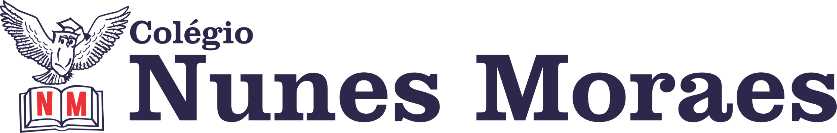 “BOM DIA! Que a paz nos acorde, a alegria nos desperte e o amor seja o começo de mais um dia abençoado!Feliz terça-feira!1ª aula: 7:20h às 8:15h – MATEMÁTICA – PROFESSOR: DENILSON SOUSAO link será disponibilizado no grupo de whatsApp dos alunos.1° passo: Estude as páginas 65 a 672 ° Passo: Enquanto realiza o 1° passo, acesse o link disponibilizado no grupo da sala no WhatsApp para ter acesso a sala de aula no Google Meet.  Obs.: o aluno que não conseguir ter acesso a videoconferência na plataforma Google Meet, deve fazer seguinte: Assista ao vídeo presente em: https://youtu.be/UDEYmhyCh6o https://youtu.be/64-rbZI9vMw 3° passo: Resolva as questões das páginas 66 e 67Durante a resolução dessas questões o professor Denilson vai tirar dúvidas no chat/whatsapp (991652921)Faça foto das atividades que você realizou e envie para coordenação Islene(9.9150-3684)Essa atividade será pontuada para nota.2ª aula: 8:15h às 9:10h – PROJETO PORTUGUÊS – PROFESSORA: MARÍLIA VIDALO link será disponibilizado no grupo de whatsApp dos alunos1º passo: Organize seu material: livro de Gramática, p. 70.2º passo: Entre no link disponibilizado.Link de aula gravada:https://youtu.be/pUXzG-Pg1iI, minuto 06:10 a 12:50.3º passo: Aula explicativa sobre formação dos tempos e modos verbais.4º passo: Com a turma, a professora responderá algumas questões das p. 70 a 74.Durante a resolução dessas questões o professora Marília vai tirar dúvidas no chat/whatsapp (992025273)Faça foto das atividades que você realizou e envie para coordenação Islene(9.9150-3684)Essa atividade será pontuada para nota.Intervalo: 9:10h às 9:30h3ª aula: 9:30h às 10:25h – GEOGRAFIA – PROFESSOR: ALISON ALMEIDAO link será disponibilizado no grupo de whatsApp dos alunos.1º Passo: Para acessar essa aula acesse o link do Google Meet:2º Passo: Abra os livros nas páginas: 48 a 49 para acompanhar aula.3º Passo: Siga as orientações do professor sobre +atitude e que deve ser feitoATENÇÃO!!!Caso não consiga acessar a vídeo chamada pelo Google Meet comunique a coordenação e faça a resolução da atividade abaixo:- (Atividade Suplementar) – Pág.: 110 Questão: 01, 02, 03 e 04Durante a resolução dessas questões o professor Alison vai tirar dúvidas no chat/whatsapp (9991074898)Faça foto das atividades que você realizou e envie para coordenação Islene (9.9150-3684)Essa atividade será pontuada para nota.4ª aula: 10:25h às 11:20h – INGLÊS – PROFESSOR: CARLOS ANJOO link será disponibilizado no grupo de whatsApp dos alunos.1º passo: Interpretação textual: página 26 e 27(q. 1 e 5) + log 1 2º passo: Atividade de casa: página 28 (q. 1 a 4)3º passo: Future Simple – Review: página 30 e 31 (q. 1 e 2) Teve problemas com a transmissão simultânea?Assista a videoaula sobre o capítulo: https://www.youtube.com/watch?v=nplBm80RQ8U&feature=youtu.beDurante a resolução dessas questões o professor Carlos vai tirar dúvidas no chat/whatsapp (992438251)Faça foto das atividades que você realizou e envie para coordenação Islene(9.9150-3684)Essa atividade será pontuada para nota.PARABÉNS POR SUA DEDICAÇÃO!